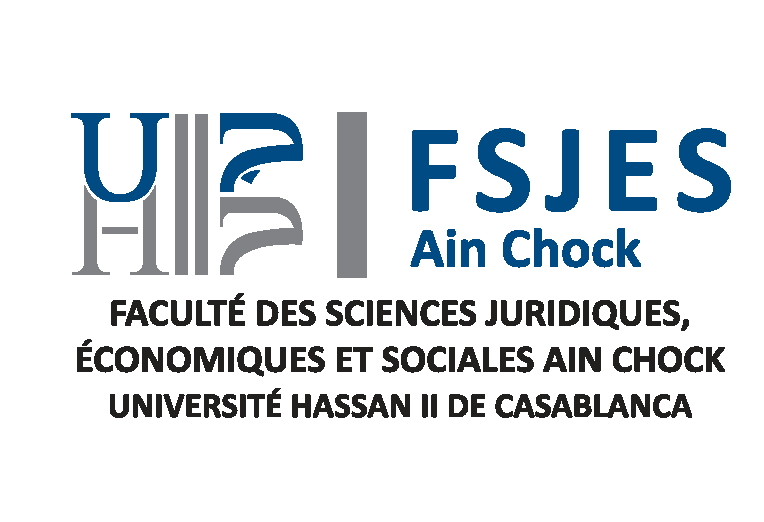 SESSION DE RATTRAPAGE – AVRIL 2021SEMESTRE 5 – FILIÈRE GESTIONÉPREUVE DE GESTION FINANCIÈREEnsemble E01Durée : 1 heureLe groupe Pharmacorp est un laboratoire pharmaceutique qui dispose de plusieurs filiales à travers le monde. Ses activités sont centrées sur les traitements dermatologiques et la cosmétique.Le groupe souhaite s’installer au Maroc où le climat des affaires semble être assez opportun et  envisage de faire de sa filiale marocaine une plateforme pour les exportations vers l’Afrique.Le groupe est propriétaire d’une marque très réputée sous le nom Dermocare et étudie les différentes possibilités de partenariat avec la société marocaine de biotechnologie SMB.La concrétisation de ce projet nécessiterait l’acquisition des actifs suivants :Unité de production clés en main au coût estimé à 800 000, amortissables sur 10 ans,Matériels et équipements pour 500 000, amortissables sur 5 ansAménagements divers pour 200 000, amortissables sur 10 ans.Les dépenses relatives à ces investissements seront engagées en totalité début N, date à laquelle débuterait l’exploitation de la marque.Les prévisions d’exploitation ont été établies sur 5 années (de N à N+4) comme ci-après :Le chiffre d’affaires (CA) espéré pour l’année N serait de 1 000 000, par la suite sa progression serait de l’ordre de 8% par an ;Les charges variables devraient se situer à 30% du CA ;Les charges fixes hors amortissements seraient de 100 000 annuellement ;Le BFR du projet est évalué à 55 jours de CAHT ;Le taux d’imposition des résultats est de 30% ;La valeur résiduelle (VR) est estimée à fin N+4 par la somme du Prix de cession net d’impôt des actifs du projet estimé à 700 000 et de la récupération de 75% du montant du BFR.Le taux d’actualisation des flux du projet est estimé à 12%.Si le projet s’avère économiquement opportun, la direction financière envisage d’autofinancer l’achat de l’unité de production et des aménagements. En revanche, pour l’acquisition du matériel et des équipements, elle étudie deux offres  différentes proposées par les organismes financiers  comme ci-après:1ère proposition : souscrire un contrat de crédit-bail dans les conditions suivantes :Caution de 5% de la valeur des équipements à verser à la signature du contrat ; elle sera restituée au terme de la durée de location ;Loyers annuels : 140 000 payables au début de chaque année sur une durée de 4ans ;Option de rachat qui sera exercée fin N+3 au prix de 50 000 ;  amortissement total en N+4.2ème proposition : contracter un crédit d’investissement dans les conditions suivantes :Montant de l’emprunt : 500 000 ;Remboursement par amortissements constants sur 5 ans (voir tableau de remboursement en annexe)Taux :7%Annexe : TABLEAU DE REMBOURSEMENT DE L’EMPRUNTTAF. Évaluez la rentabilité économique du projet en utilisant les critères de la VAN et de l’IP.Calculez les DNA relatifs au financement des matériels et équipements. Quel  mode de financement est le plus intéressant ?FEUILLE DE RÉPONSEÉvaluation de la rentabilité économique du projetDépense d’investissementCash-flows nets Valeur résiduelle-------------------------------------------------------------------------------------------------------------------------------------------------------------------------------------------------------------------------------------------------------------------------------------------------------------------------------------------------------------------------------------------------------------------------------------------------------------------------------------------------------------------------------------------------------------------------------------VAN & IPCalcul des DNA 1ère proposition : Crédit-bail2ème proposition : EmpruntDétail des calculs :-----------------------------------------------------------------------------------------------------------------------------------------------------------------------------------------------------------------------------------------------------------------------------------------------------------------------------------------------------------------------------------------------------------------------------------------------------------------------------------------------------------------------------------------------------------------------------------------------------------------------------------------------------------------------------------------------------------------------------------------------------------------------------------------------------------------------------------------------------------------------------------------------------------------------------------------------------------------------------------------------------------------------------------------------------------------------------------------------------------------------------------------------------------------------------------------------------------------------------------------------------------------------------------------------------------------------------------------------------------------------------------------------------------------------------------------------------------------------------------------------------------------------------CDUAMORT EMPRINTERETSANNUITÉN50000010000035000635000N+140000010000028000528000N+230000010000021000421000N+320000010000014000314000N+410000010000050000250000NOM & PRÉNOMSALLE/AMPHICNEPOSITIONÉLÉMENTS DE LA DÉPENSENN+1N+2N+3N+4Unité de productionMatériel & équipements Aménagements diversVariations du BFRTotal dépensesCoefficient d’actualisationDépenses actualiséesDÉPENSE D’INVESTISSEMENT (DI)CALCUL DU BFRNN+1N+2N+3N+4CAHTBFR Variations du BFRNN+1N+2N+3N+4  CAHT  Charges variables d’exploitat°  Charges fixes d’exploitat°  Dotations aux amortissements  Résultat avant impôt  Résultat Net  Dotations aux amortissementsCF NETS D’EXPLOITATIONNN+1N+2N+3N+4 CF NETS D’EXPLOITATION  VR NETTE  Coefficient d’actualisation  CFNETS ACTUALISÉSVANIPAnnéeCautionLoyersRachatDBÉco d’IS sur loyersÉco d’IS sur dotationDNDNANN+1N+2N+3N+4TOTALAmortissentEmpruntIntérêtsDBÉco d’IS sur lntérêsÉco d’IS sur dotationsDNDNANN+1N+2N+3N+4 TOTAL